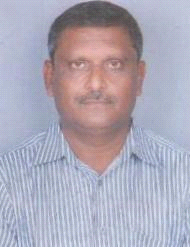 Sanjay g mehtaMobile: - 08130193365/whatsapp-+97335014241,E-Mail- sgmehta66@gmail.comJob ObjectiveI am seeking senior managerial assignments in Civil Construction Industries/Project management/ Contractor Management with an organization of repute in Real Estate/ Infrastructure/Civil engineering sector.PROFILE SUMMARYOver 28 year of rich experience in strategy  Expert Site Operation Management, Resources Planning for project, Engineering Process Enhancement Execution, as well as Quality assurance, Material Planning, Cost Control, New / Existing Contractor control for Cost and Quality, Time Management, Time Plan and schedule Control, Manpower Management, Skill development, Leadership Skill,I was working with Bahrain concrete technology as project head & business development manager from july2015 to July 2017(398 villa of ministry of housing works completed @cost of 33m Bahraini dinar  Role & responsibilityResponsible for smooth execution of project & bringing new business for company.Coordination with big client & consultant & architect for business. Jayprakash associates LtdGeneral   manager   (Civil),  March 2011 to july 2015                                                       Engaged in 5000 acre township area& high-rise-(45 strorey) 17 towers&,infra work&industrial works& hotels,jp university,& hostel& jp hospital project.formula-1 racing areana  @ cost of 2000 crRole and responsibilityResponsible for smooth execution of project plan and construction schedule,coordination with architects and consultants for execution of work within the parameters of time, cost, quality and productivity,Monitoring work load for improving resources as well as material uses,Monitoring of project progress, adherence to contract specifications and quality standards.Proper system implementation, subcontract system, quality ,safety and environmentEnsuring smooth project closure activities – surplus material/resources reconciliation, sign offs contractor retention money etc.Demobilize project resources, equipment on completion.Preparation of BOQ as per drawings, Design, specification and scope of works. Material Reconciliation, Verification of Contractor’s Bill. Estimation, rate Analysis. Cost Comparison of Bids submitted by the Contractors.Monthly budget preparation in coordination with sites and Project V.P& M.D&looking infra work like sewer, storm, hdpe line& internal road work. Completed formula-1 project.1) Nass Murray&Roberts company (BAHRAIN WORLD  TRADE CETRE)     High-Rise project 72 floor high-rise commercial complex.(198 meter hight)       Project Manager,                                                 From Nov 2007 to March 2011Accomplishment:-Responsible for all activities of project. Detail planning, micro planning day to day progress review.Coordination with client/consultants for approvals of works and construction material at site and issuing necessary drawing/clarifications.Ensuring that the project completed on time, scheduling various activities. Monitoring required material for various activities is available in store/at site if not process for procurement.Ensuring project completed within approved budget.Preparation monthly budget.Ensuring monthly submission of Client Bill and verification of monthly RA Bills of contractors.Ensuring safety, Material reconciliation (Client free issue materials).We use ACS(Automatic climbing shuttering with doka& parry)This building is partly in casting c2 and precast also.2) Shapoorji pallonji Company Limited(ABUDHABI) 5 Star hotel& villa project  (ABUDHABI TOURISM AUTHORITY)Senior project engineer  Since May 2005 to Nov , 2007.Accomplishment:-Worked as Manager Quantity Survey, Client Bill, and Certification of Bill.Verification of sub-contractors & PRW's Bills, Taking measurement from site,Preparation of R.A. Bill, entry in SAP and Subcontractor Bills.Rate Analysis, Estimation and Reconciliation (Bill Submit vs. certified Billed Quantities vs. quantities paid to SC/PRW Material Reconciliation Cement & Steel).3) Trans emirates LLC(DUBAI)Senior project engineer 1999 to Oct, 2005.Accomplishment:-  47 storey residence and commercial buildingWhole project design coordination, Quality control, Checking of reinforcement & shuttering of all R.C.C. structures as per drawings. Send technical information and suggestions to design office. Attending monthly progress review meeting (as representative of consultant) between client, contractor & consultant.4) K.B MEHTA & ASSOCIATES (PUNE HOUSING COMPLEX)  ( Deepak fertilizer company)clientProject  Engineer    (Civil) From Aug 1987to  1999Role and responsibilityBase Camp Construction. Quantity estimation, Rate analysis. Supervision of Construction of Buildings, Fabrication & Erection of trusses, Sanitary & Water Supply works. Sanitary & Water Supply works. Billing of subcontractors.Project monitoring, Construction planning & Land plan scheduling for land acquisition, Site survey for Irrigation structure works, Execution and supervising canal works like Excavation & Lining and Quality control and preparation of Monthly Progress Report.Execution of Excavation of Tunnels, Pressure shaft, & R.C.C. Work for lining of tunnels and other R.C.C Structures & Rock Support. Estimations Preparation of Bar Bending Schedule and Supervision of fabrication of steel shuttering of R.C.C. Structures. And billing of subcontractors, Quality control, Activity and work planning, Execution of underground and over ground works. Survey work independently from D/S sideMAJOR PROJECT HANDELED,EDUCATION DETAILSCompleted 3 years DIPLOMA In CIVIL Engineering from Board of Technical Education of Gujarat State in academic year 1987.& BE IN 2000 YEAR(PART TIME)PERSONAL DETAILSDOB						: 20/02/1966Working Place					:  BahrainNative Place					:  GujaratOpen for Relocation				:  Yes (No Issue for Relocation)Language Known				:  Hindi English ,Gujarati ,ArabicCurrent Salary					: 48.00 lakh(tax free salary+furnished                                                         accomodaton+other perksExpected Salary				: 65 lakh per annumNotice Period					: 1 weekMarital status			               : Married (Two Kids)Passport                                     :Z-3520168Place…AHMEDABD…………                                     SANJAY MEHTASr. No.ProjectDurationCompanyClientProject ValueRole &Resp.1Formula -1 racing&high-rise,infra work (Greater Noida)2011 to 2015 julyJAIPRAKASH ASSOCIATES LTD.JAIPRAKASH ASSOCIATES LTD.2000 CroreOverall responsible2Kassia Group Housing Project at Jaypee Sports City.2011 to 2015 julyJAIPRAKASH ASSOCIATES LTD.JAIPRAKASH ASSOCIATES LTD.75.00 CroreResponsible for Billing&site execution3Road work and wet services of Plotted Development area (Country Homes 1, Country Homes 2, Krown ,Green Crest at Jaypee Sports City).2011 to 2015 julyJAIPRAKASH ASSOCIATES LTD.JAIPRAKASH ASSOCIATES LTD.80.00 CoreResponsible for Billing and Execution4Access roads at Jaypee Sports City.2011 to 2015 julyJAIPRAKASH ASSOCIATES LTD.JAIPRAKASH ASSOCIATES LTD.100.00 CroreResponsible for Billing5Construction of Buildings at F1 Track.2011 to 2015 julyJAIPRAKASH ASSOCIATES LTD.JAIPRAKASH ASSOCIATES LTD.50.00 CroreResponsible for Billing6Bahrain world trade centerWhich is a landmark building of  Bahrain 72 floor(198 meter hight)2007 to 2011Nass murray&robertsShaikh HamadBahrain Ruller80 millionbahraini dinarOverall Responsible as Project Manag75 star hotel &high end villas2005 to 2007Nass murray&robertsAbudhabi Tourizam800 MdirhamsWorked as Project Manager. Completed847 Story&commercial building1999 to 2005Trans emiratesTrans emiratesLLC 300 MDIRHAMSWorking as project Manager 9Pune housing &commercial building1987 to 1999K B MEHTA&AssociatesDipak fertilizer company300.00 CroreSite Coordinator 